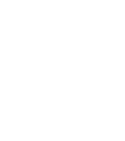 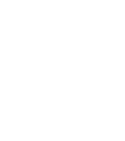 Programme of StudySubject: Computer ScienceYear: 8Programme of StudySubject: Computer ScienceYear: 8Programme of StudySubject: Computer ScienceYear: 8                                                                                Autumn 1                                                                                Autumn 1Using computers safely, effectively & responsiblyUsing computers safely, effectively & responsibly                                                                            Autumn 2                                                                            Autumn 2Understanding ComputersUnderstanding Computers                                                                         Spring 1                                                                         Spring 1Computational thinking & LogicComputational thinking & Logic                                                                        Spring 2                                                                        Spring 2Programming in PythonProgramming in Python                                                                       Summer 1                                                                       Summer 1                                                             Computer crime & Cyber security                                                             Computer crime & Cyber security                                                                       Summer 2                                                                       Summer 2Modelling in Small BasicSpreadsheet modellingModelling in Small BasicSpreadsheet modelling